BloemenDe bloemen worden gebracht door: fam. VisserAfgelopen zondag zijn de bloemen met een groet van de gemeente gebracht naar: mw. M. Lodder-Dubbeld, Zijtak WZ 69Zieken  Laten we in gebed en daad meeleven met onze zieken en zorgdragendeAgenda  Vrijdag 9 feb. 19.00 u Weeksluiting OldersheemZondag 11 feb. 10.00u Ds. L. van der Veer, Oosterhesselen    Zondag 11 feb. 10.00u Jeugdkerk Welput o.l.v. Minke Mulder Activiteitenagenda voor de komende maanden4 februari	Musical koor zingt een try-out van de musical “ Judas”1 april Pasen	1e paasdag starten we met een Paasontbijt.De groep Resin uit Hooghalen zal medewerking verlenen aan de dienst.15 april		Hardenbergs Christelijk MannenkoorMededelingen voor de nieuwsbrief s.v.p. uiterlijk woensdag voor 18.00uur doorgeven aan: nieuwsbrief@noorderkerk.info                                                 Nieuwsbrief                            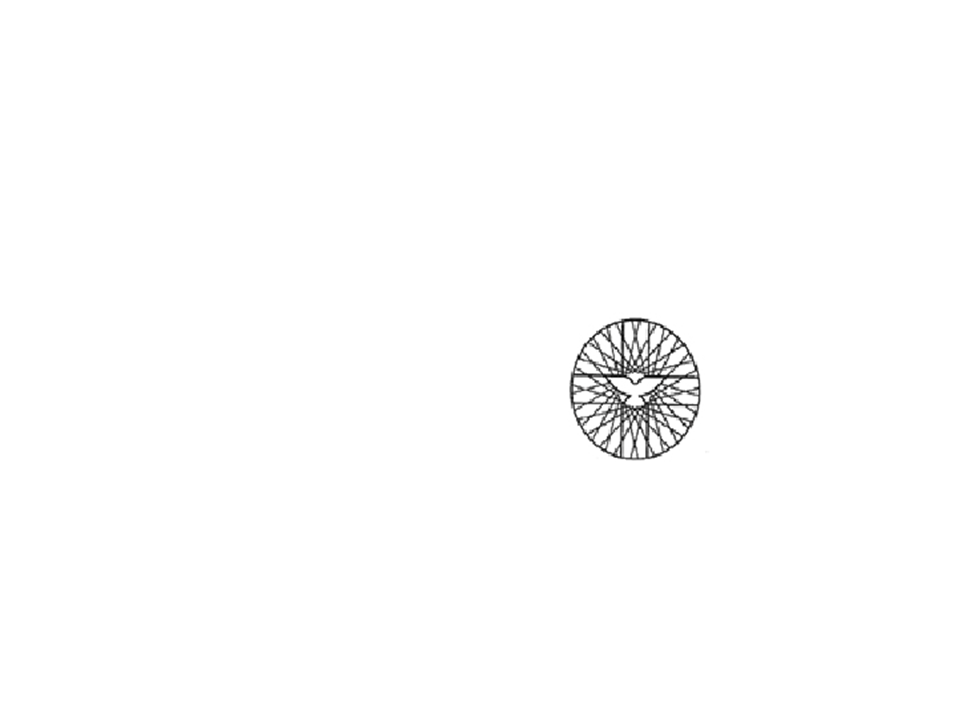 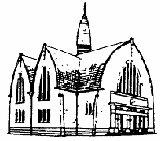 				4 februari 2018Voorganger: ds. J. van BreevoortOuderling van dienst: dhr. A. StevensOrganist: dhr. Koos Salomons Koster: dhr. Tjapko LunenborgKindernevendienst: o.l.v. Harriët Vermaas Kaars aansteken: Yoeri Pals            Oppas: Jorein Pekelsma en Corry BaanBediening beamer: Piet van Noort Ontvangst: fam. StevensBloemendienst: fam. Visser                                                                                                     Autodienst: E. de Groot/ D. van NoortInzameling van gaven: 1 Werelddiaconaat,  uitgang Kerk Koffiedrinken na de dienst   !!                                             Welkom en afkondiging door de ouderling van dienstAanvangslied: psalm 98:1StilteVoorganger: Onze hulp is in de naam van de Heer.Allen:          die hemel en aarde gemaakt heeft..                   Amen.Voorganger: Vrede zij u.Allen         :  Moge zijn woord en Geest                    zijn als leeftocht voor ons                    onderweg naar de toekomst.Klein Gloria.(+lied 195)GebedInleiding Musicalgroep: 1.Als de dag aanbelt.                       2. de hemelscheider Kinderen naar de nevendienstZingen:  wij gaan voor even uit elkaar.Lezen Matth 26: 20 t/m 25Zingen psalm 6:1 OverdenkingZingen lied 657:1.Zingen lied 708:6.GebedKinderen  komen terug.Musicalgroep: 1. Het is je kind                       2. Wie is hij.  Inzameling van gavenSlotlied:  912:1,2,5.ZegenbedeLied 425Zondag 4 februari - één rondgang - Werelddiaconaat Op de eerste zondag van februari wordt er in onze kerk altijd gecol-lecteerd voor het Werelddiaconaat. Dit gebruik is verbonden met de watersnoodramp in Zeeland - Zuid Holland. Dit jaar 65 jaar geleden.Deze zondag is er één rondgang in de dienst voor het Werelddiaconaat.                   Visserijslaven Ghana naar HuisOnder dwang werken duizenden kinderen in Ghana in de visserij ophet Voltameer. Deze kindslaven, vooral jongens, worden vastgehoudenop kleine eilandjes. Ze moeten zwaar en gevaarlijk werk doen en wor-den uitgebuit. Het Voltameer is een enorm stuwmeer, zo groot alsFriesland en Groningen samen. De kinderen komen voornamelijk uitkwetsbare en arme gezinnen uit andere delen van het land. Ze levenver van de bewoonde wereld en kunnen geen kant uit.Hun bazen behandelen hen als slaven. Partnerorganisatie ChallengingHeights bevrijdt kind slaven en vangt hen tijdelijk op. Voordat ze naar huis gaan, krijgen ze intensieve psychologische hulp en onderwijs.Ook krijgt hun familie hulp om een beter bestaan op te bouwen.Met deze collecte steunt u het werk van Challenging Heights en anderewereld diaconale projecten. Van harte aan bevolen!   Inzameling van gaven:                    Zondag 28 jan. voor het jeugdwerk in de Welput - € 166.69   de DiaconieWeeksluiting OldersheemVrijdag 9 februari is er een weeksluiting in Oldersheem.Voorganger: mw. M. Sterkenburgh, aanvang: 19.00 uur    Eerste Zondag van de MaandIn ons tweelingdorp worden iedere twee weken +/- 40voedselpakketten uitgereikt. Om dit werk te ondersteunen en ietsextra toe te voegen vraagt uw Diaconie elke eerste zondag van de maand een product mee te nemen naar de kerk.Voor Zondag 4 Februari    MacaroniU kunt het inleveren zondags in het voorportaal van de kerk of brengen bij één van de diakenen. Zij zorgen dat het uitgereikt wordt door de Voedselbank in onze dorpen.Wij rekenen opnieuw op uw medewerking.De Diakenen.schrijfactie China: Oeigoerse academicus al vier jaar vastDe Oeigoerse academicus Ilham Tohti kreeg op 23 september 2014 levenslang wegens ‘separatisme’, terwijl hij juist Han-Chinezen en Oeigoeren met elkaar in gesprek wilde brengen.Wat kun jij doen? Schrijf vóór 1 maart 2018 een brief naar president Xi Jinping van China. Roep hem op Ilham Tohti onmiddellijk vrij te laten.Onderdrukking van OeigoerenIlham Tohti kwam op voor de rechten van de Oeigoeren, een voornamelijk islamitische etnische minderheid in China. Hij stelde tal van misstanden aan de kaak. Oeigoeren worden willekeurig en in eenzame opsluiting vastgezet, en ze worden ernstig gehinderd bij het belijden van hun islamitische geloof.Veroordeeld wegens ‘separatisme’Ilham Tohti werd opgepakt op beschuldiging van ‘separatisme’. Sommige Oeigoeren willen onafhankelijk worden van China, maar Ilham Tohti is geen voorstander van afscheiding. Hij probeerde juist de dialoog met de autoriteiten en studenten van verschillende afkomst aan te gaan, om tot vreedzame oplossingen te komen. Hij maakte alleen maar gebruik van zijn recht op vrije meningsuiting. Toch werd hij tot levenslang veroordeeld.Stuur ook een copy to:Ambassade van de Volksrepubliek China Z.E. de heer Ken WuWillem Lodewijklaan 102517 JT Den Haag